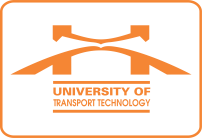 Ngày, thángThời gianĐịa điểm - Nội dungChủ trìThứ Hai14/8Sáng8h30Nội dung: Hội nghị Cán bộ chủ chốt giới thiệu nguồn quy hoạch ban chấp hành Đảng ủy, Thường vụ Đảng ủy, các chức danh Bí thư, Phó Bí thư Đảng bộ Trường ĐH Công nghệ GTVT nhiệm kỳ 2020-2025.Thành phần: Các đ/c BCH Đảng ủy Trường, Bí thư ĐTN Trường, Bí thư Đảng bộ Cơ sở Thái Nguyên, Bí thư các chi bộ; Các đồng chí đảng viên là trưởng, phó các Khoa, Phòng, Trung tâm, Bộ môn GDTC, GDQP-AN.Địa điểm: Phòng họp tầng 3, Nhà H3.Bí thư Đảng ủy Thứ Hai14/8ChiềuThứ Ba15/8Sáng
9h30Nội dung: Sinh hoạt Chi bộ Khoa Công trình.Thành phần: Toàn thể Đảng viên – Chi bộ Khoa Công trình.Địa điểm: Phòng họp trực tuyến CSĐT Hà Nội và Vĩnh Phúc.Bí thư Chi bộ
Khoa CTThứ Ba15/8ChiềuThứ Tư16/8Sáng
8h30Nội dung: Đại hội Chi bộ Đào tạo.Thành phần: Ủy viên Ban chấp hành Đảng bộ Trường, Bí thư các Chi bộ tại CSĐT Hà Nội. Địa điểm: Phòng họp tầng 3, Nhà H3.Bí thư Chi bộ Đào tạoThứ Tư16/8Chiều
14h30Nội dung: Họp chuẩn bị nhập học Khóa 68 ĐHCQ.
Thành phần: BGH; Ô Lâm, B Hạnh, Ô Dũng, Ô Minh (Đào tạo), Ô Trinh (KHCN-HTQT), Ô Ngọc, Ô Dậu (HC-QT), B Thủy (TCKT), Ô Quang, B Nhung (CTSV), Ô Thế Anh (KT-ĐBCLĐT) , Ô Chỉnh, Ô Trung (KTX), Ô Ánh (Đoàn Thanh Niên), B Hương (Khoa CT), Ô Quang Anh (Khoa CK), B Lê (Khoa KTVT), Ô Thanh (Khoa CNTT), Ô Kỷ (GDQP), Ô Long (GDTC), Ô Sơn, B Sơn - TCKT (Vĩnh Yên), Ô Long, Ô Tuấn, B Điệp, Ô Tình (Thái Nguyên), 
Địa điểm: Phòng họp trực tuyến 3 CSĐTHiệu trưởngThứ Tư16/8Chiều
15h00Nội dung: Làm việc với Công ty AGC Nhật Bản.Thành phần: B Hiền, B Vân (P.KHCN-HTQT), PGS Thủy (Khoa Công trình), Ô Lý (Tổ Cơ sở), Ô Chuyên (Khoa KHCB). Địa điểm: Phòng họp tầng 2, Nhà H1.PHT Khiêm Thứ Năm17/8Sáng
9h30Nội dung: Họp Hội đồng trường.Thành phần: Thành viên Hội đồng trường.Địa điểm: Phòng họp tầng 3, Nhà H3.Chủ tịch HĐTThứ Năm17/8Chiều14h30Nội dung: Họp Thường vụ Đảng ủy Trường.Thành phần: Các Đ/c Thường vụ Đảng ủy Trường; mời Bà Thu (TCCB).Địa điểm: Phòng họp tầng 3 Nhà H3.Bí thư Đảng ủy Thứ Sáu18/8SángThứ Sáu18/8Chiều14h00Nội dung: Họp BCH Đảng ủy Trường về: 1) Quy hoạch Ban chấp hành Đảng ủy, Thường vụ Đảng ủy, các chức danh Bí thư, Phó Bí thư Đảng bộ Trường ĐH Công nghệ GTVT nhiệm kỳ 2020-2025; 2) Công tác tháng 8 và 9/2017.Thành phần: Các Đ/c BCH ĐU Trường, mời Ô Hoàng (VP ĐU).Địa điểm: Phòng họp tầng 3 Nhà H3.Bí thư Đảng ủy Thứ Sáu18/8Chiều17h30Nội dung: Họp thường vụ Đảng ủy Trường.Thành phần: Các Đ/c Thường vụ Đảng ủy Trường; mời Bà Thu (TCCB), Ô Hoàng (VP ĐU).Địa điểm: Phòng họp tầng 3 Nhà H3.Bí thư Đảng ủy Thứ Bảy19/8Sáng
8h30Nội dung: Hội nghị tổng kết năm học 2016-2017 và phương hướng nhiệm vụ năm học 2017-2018.
Thành phần: BGH, Ô Lâm (Đào tạo), Ô Hùng (Chủ tịch HĐT), Ô Thế Anh (KT-ĐBCLĐT), Ô Sơn (Vĩnh Yên), Ô Long (Thái Nguyên), Cán bộ, giảng viên Khoa Công trình ở 3 khu vực Hà Nội, Vĩnh Phúc và Thái Nguyên không có giờ lên lớp.
Địa điểm: Phòng họp trực tuyến 3 CSĐT.Hiệu trưởngThứ Bảy19/8ChiềuChủ nhật20/8Sáng
7h00Nội dung: Nhập học Khóa 68 ĐHCQ. 
Thành phần: Các đơn vị theo phân công.Địa điểm: Hội trường lớn 3 CSĐT.Hiệu trưởngChủ nhật20/8Chiều